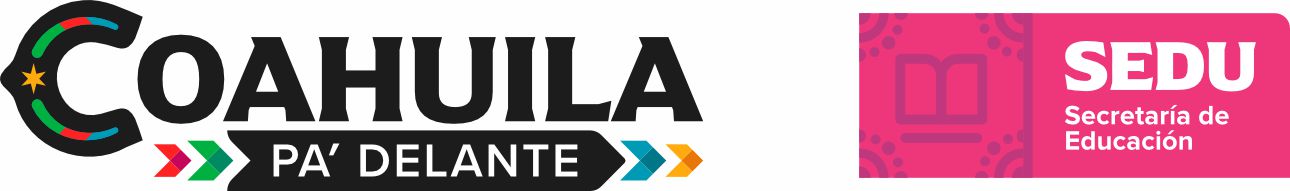 		Ficha de Inscripción	                                       NOMBRE DEL PARTICIPANTENOMBRE DEL PARTICIPANTENOMBRE DEL PARTICIPANTECATEGORÍATÍTULO DEL TRABAJO Y BREVE EXPLICACIÓN DEL MISMOTÍTULO DEL TRABAJO Y BREVE EXPLICACIÓN DEL MISMOTÍTULO DEL TRABAJO Y BREVE EXPLICACIÓN DEL MISMOTÍTULO DEL TRABAJO Y BREVE EXPLICACIÓN DEL MISMONOMBRE DE LA ESCUELANOMBRE DE LA ESCUELAETAPAETAPADIRECCIÓN DE LA ESCUELADIRECCIÓN DE LA ESCUELADIRECCIÓN DE LA ESCUELADIRECCIÓN DE LA ESCUELATELÉFONOCLAVE DE CENTRO DE TRABAJOCLAVE DE CENTRO DE TRABAJOCLAVE DE CENTRO DE TRABAJONOMBRE DEL/LA DIRECTOR/ANOMBRE DEL/LA DIRECTOR/AZONA ESCOLARZONA ESCOLARLOCALIDADMUNICIPIOMUNICIPIOMUNICIPIO